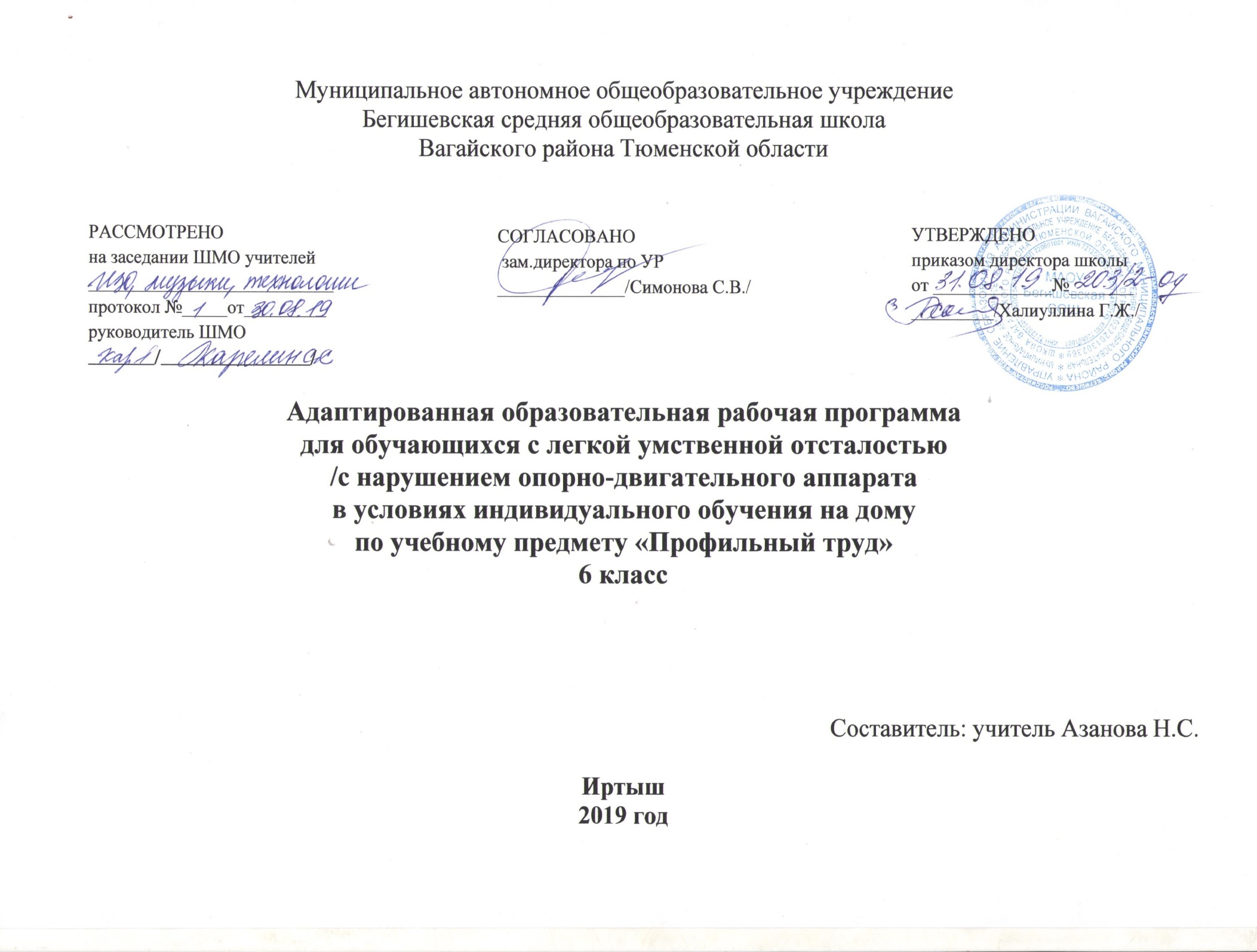 I. Планируемые результаты освоения учебного предмета       Цель программы:  допрофессиональная подготовка учащихся коррекционных школ VIII  вида.        По окончании курса 6 класса учащиеся должны:-  знать агротехнику выращивания гороха и картофеля, - уметь выращивать эти культуры,- уметь убирать и сортировать корнеплоды и картофель, - уметь пользоваться граблями,- уметь распознавать породы кроликов и ухаживать за ними,- уметь распознавать зерновые корма для кроликов и уметь кормить их, - знать строение и уметь выращивать комнатные и однолетние цветочные растения для открытого грунта.II. Предметное содержание учебного курсаСельскохозяйственный труд - 2 часаВводное занятие. Сельскохозяйственный труд и его значениеВиды хозяйств, производящих сельскохозяйственную продукциюШкольное подсобное хозяйствоОсенние сельскохозяйственные работы - 2 часаУборка урожая. Уборка картофеля, моркови и свёклыСортировка картофеля, моркови и свёклы.Сбор послеурожайных остатков растений. Заготовка веточного корма.Закрепление изученного по теме: «Осенние сельскохозяйственные работы»Кролики – 3 часаВнешнее строение кролика. Особенности кроликов. Породы кроликов. Разведение кроликов.Болезни кроликов. Содержание кроликов.Устройство крольчатника. Уход за кроликами. Ручной инвентарь для работы в крольчатнике.Корма для кроликов. Подготовка кормов к скармливанию, кормление кроликов.Откорм кроликов. Содержание кроликов на промышленной кролиководческой ферме.Зимний и ранневесенний уход за плодовыми деревьями – 1 часаСад зимой. Работы в зимнем саду.Сад ранней весной.Горох – 2 часаСтроение горохаОсобенности растения гороха. Использование горохаПодготовка семян гороха к посеву. Подготовка почвы и посев семян горохаРучные орудия и инвентарь для обработки почвыУход за посевами и уборка урожая горохаФасоль – 1 часаСтроения растения фасоли. Особенности и использование растения. Подготовка почвы и посев семян фасоли. Уход за посевами и уборка урожая фасолиКартофель – 2 часаСтроения растения картофеля. Особенности растения картофеля.Использования картофеля. Подготовка клубней картофеля к посадке.Подготовка почвы для посадки картофеля. Посадка картофеля.Уход за картофелем. Вредители и болезни картофеля.Цветочные растения – 4 часаВиды цветочных растений. Комнатные растения.Ручной инвентарь для выращивания комнатных растенийПочвенные смеси для комнатных растений. Уход и размножение комнатных растений.Выращивание герани, аспидистры, кливии.Цветочные растения открытого грунта. Однолетние цветочные растения. Цветник.Выращивание ноготков, настурции, бархатцев.Закрепление изученного по теме: «Выращивание растений»III.Тематическое планирование с указанием количества часов, отводимых на освоение каждой темыТема раздела/ количество часов  №урокаТема урокаКоличество 
часовСельскохозяйственный труд – 2 ч1Вводное занятие.  Сельскохозяйственный труд и его значениеВиды хозяйств, производящих сельскохозяйственную продукцию1Сельскохозяйственный труд – 2 ч2Школьное подсобное хозяйство1Осенние сельскохозяйственные работы - 2 ч3Уборка урожая. Уборка картофеля, моркови и свёклы. Сортировка картофеля, моркови и свёклы.1Осенние сельскохозяйственные работы - 2 ч4Сбор послеурожайных остатков растений. Заготовка веточного корма.Закрепление изученного по теме: «Осенние сельскохозяйственные работы»1Кролики – 3 ч5Внешнее строение кролика. Особенности кроликов. Породы кроликов. Разведение кроликов. Болезни кроликов. Содержание кроликов.1Кролики – 3 ч6Устройство крольчатника. Уход за кроликами. Ручной инвентарь для работы в крольчатнике. Корма для кроликов. Подготовка кормов к скармливанию, кормление кроликов1Кролики – 3 ч7Откорм кроликов. Содержание кроликов на промышленной кролиководческой ферме. Закрепление изученного по теме: «Кролики»1Зимний и ранневесенний уход за плодовыми деревьями - 1 ч8Сад зимой. Работы в зимнем саду. Сад ранней весной1Горох – 2 ч9Строение гороха. Особенности растения гороха. Использование горохаПодготовка семян гороха к посеву. Подготовка почвы и посев семян гороха1Горох – 2 ч10Ручные орудия и инвентарь для обработки почвыУход за посевами и уборка урожая гороха1Фасоль - 1 ч11Строения растения фасоли. Особенности и использование растения. Подготовка почвы и посев семян фасоли. Уход за посевами и уборка урожая фасоли1Картофель – 2 ч12Строения растения картофеля. Особенности растения картофеля. Использования картофеля. Подготовка клубней картофеля к посадке.1Картофель – 2 ч12Строения растения картофеля. Особенности растения картофеля. Использования картофеля. Подготовка клубней картофеля к посадке.1Картофель – 2 ч13Подготовка почвы для посадки картофеля. Посадка картофеля.Уход за картофелем. Вредители и болезни картофеля.1Цветочные растения – 4 ч14Виды цветочных растений. Комнатные растения.Ручной инвентарь для выращивания комнатных растений1Цветочные растения – 4 ч15Почвенные смеси для комнатных растений. Уход и размножение комнатных растений. Выращивание герани, аспидистры, кливии.1Цветочные растения – 4 ч16Цветочные растения открытого грунта. Однолетние цветочные растения. Цветник. Выращивание ноготков, настурции, бархатцев.1Цветочные растения – 4 ч17Закрепление изученного по теме: «Выращивание растений»1Итого17 часов17 часов17 часов